Please see job notes and/or advertisement for more information on specific role qualification requirements and relevant experience. Agency overviewThe Department of Communities and Justice (DCJ) is the lead agency under the Stronger Communities Cluster. DCJ works to enable everyone's right to access justice and help for families through early intervention and inclusion, with benefits for the whole community. Stronger Communities is focussed on achieving safe, just, inclusive and resilient communities by providing services that are effective and responsive to community needs.Primary purpose of the roleManage a multidisciplinary team providing service/program delivery that aims to the reduce re-offending of juvenile offenders and enhance their functioning and/or reintegration into the community and increase community safety.This role is committed to building a workforce that better reflects the perspectives of the Aboriginal and Torres Strait Islander communities we serve.Key accountabilitiesDevelop and maintain relationships with the Aboriginal community and key stakeholders to successfully deliver programs.Manage a team in service delivery and programs ensuring efficient allocation of resources and ongoing performance management and development of staff and identify opportunities to improve staff skills and capabilities that contribute to effective service delivery.Supervise staff in delivering intervention and facilitating youth justice conferences, including day-to-day discussions, formal supervision, case plan reviews and report approval to ensure good quality intervention, duty of care and support the organisation’s primary goal of reducing recidivism among young people who offend.Undertake Risk Assessment and Management to identify risk posed to the community by clients and how this can be minimised through intervention, supervision and risk management strategies and ensure the safety (physical and psychological wellbeing) of staff in the field and in the office.Ensure accurate record-keeping and data integrity of the CIMS system, to support effective planning, decision making and Quality Assurance process, contributing to the accountability and continuous improvement of the Unit.Work collaboratively, coordinate and communicate with staff, Area Manager and a range of government and non-government stakeholders on service delivery and best practice standards.Implement changes ensuring that decisions made at a management level are communicated clearly and with transparency to staff, to ensure staff are fully briefed on current actions and activities in the unit, create clear expectations, and encourage trust in leadership in accordance with Departmental policies, procedures, standards and best practice guidelines. Key challengesMeeting staff/client needs in a complex and high demand work environment, while also ensuring administrative accountability and staff/community safety.Influencing and developing staff to adapt to changes to policies and procedures and given that the changes are regular to ensure continuous improvement to service delivery.Supporting clients to access services when there are limited resources or eligibility criteria prevents the clients from accessing these services. This requires good advocacy and creative solutions to meet clients’ needs.Key relationshipsRole dimensionsDecision makingMakes decisions on case work or case management with staff, such as appropriate referrals (Case management policies and procedures)Responsible for Warning or Breach related decisions (managing non-compliance and breach policy and procedure)Approve assessment and changes to client level of service (Assessment policy and proceduresReview and approve Court reports prior to them being sent to Court (client assessment procedure)Allocate and manage staff workloads, performance and professional developmentFinancial expenditure of up to $5000 (Category 4 Human Resources Delegation). Serious staff issues/formal performance management processes and decreasing level of service (professional override) and significant concerns around client and/or staff risk management / safety are referred to the Area Manager.Reporting lineThis role reports to the Area ManagerDirect reports5 direct reportsBudget/ExpenditureNilKey knowledge and experienceDemonstrated cultural capability, which includes lived experience, knowledge and understanding of contemporary social issues affecting Aboriginal & Torres Strait Islander young people, including skills in identifying and/or responding to the diverse needs of Aboriginal young people experiencing significant trauma and disadvantage. Excellent understanding of evidence-based practice with young people who offend, including adolescent development and thinking and how this applies to offending behaviour, and then applying this knowledge to assisting, coaching, teaching and developing staff in managing complex issues. A breadth of experience working with young people who offend and ability to adapt intervention to meet the responsive needs of complex clients (i.e., young people who offend and also have a disability, mental health issues etc.) Essential requirementsRecognised tertiary qualifications (diploma or higher) in social work, welfare, psychology, criminology, education or related field or relevant experience.A current Driver’s LicenceCurrent NSW Working with Children Check clearanceAs an Identified role, this role is open only to Aboriginal and/or Torres Strait Islander persons, Australia’s First Nations people. Where a position is identified, an applicant’s race is a genuine occupational qualification and authorised by Section 14(d) of the Anti-Discrimination Act 1977.There are two alternatives to confirming your Aboriginality, one of which must be uploaded to be considered for the role as follows. Either will be accepted:Confirmation of Aboriginality formorWritten confirmation from 2-3 Aboriginal organisations within the community in which you live/work, which addresses the three criteria listed below: is of Aboriginal and/or Torres Strait Islander descent, andidentifies as an Aboriginal and/or Torres Strait Islander person, andis accepted as a such by the Aboriginal and/or Torres Strait Islander community.Appointments are subject to reference checks. Some roles may also require the following checks/ clearances:National Criminal History Record Check in accordance with the Disability Inclusion Act 2014Working with Children Check clearance in accordance with the Child Protection (Working with Children) Act 2012Capabilities for the roleThe NSW public sector capability framework describes the capabilities (knowledge, skills and abilities) needed to perform a role. There are four main groups of capabilities: personal attributes, relationships, results and business enablers, with a fifth people management group of capabilities for roles with managerial responsibilities. These groups, combined with capabilities drawn from occupation-specific capability sets where relevant, work together to provide an understanding of the capabilities needed for the role.The capabilities are separated into focus capabilities and complementary capabilities. Focus capabilitiesFocus capabilities are the capabilities considered the most important for effective performance of the role. These capabilities will be assessed at recruitment. The focus capabilities for this role are shown below with a brief explanation of what each capability covers and the indicators describing the types of behaviours expected at each level.Complementary capabilitiesComplementary capabilities are also identified from the Capability Framework and relevant occupation-specific capability sets. They are important to identifying performance required for the role and development opportunities. Note: capabilities listed as ‘not essential’ for this role is not relevant for recruitment purposes however may be relevant for future career development.ClusterStronger Communities Stronger Communities DepartmentDepartment of Communities and JusticeDepartment of Communities and JusticeDivision/Branch/UnitYouth Justice NSWYouth Justice NSWLocationVariousVariousClassification/Grade/BandClerk Grade 8/9Clerk Grade 8/9Role NumberVarious Various ANZSCO Code272613272613PCAT Code11191921119192Date of Approval29 June 2023Ref: YJ 0128Agency Websitewww.dcj.nsw.gov.auwww.dcj.nsw.gov.auWhoWhyInternalCase workers / YJC Convenors On a daily basis to ensure client supervision, development and administrative responsibilities are performedProvide solutions to client issues, provide direction on intervention, discuss client assessments and court reports, follow up on administrative issues.Assistant Managers (own Unit), and Area ManagerOn a daily basis to collaborate on office issues/problems; joint decision –making re: unit direction, local policies, programs and procedures; seek advice on how to address staff/client/administrative/risk etc. issues.Partner services, including Joint Support ProgramTo discuss, facilitate and monitor referrals, current clients and any issues (e.g., communication problems with staff/clients).Assistant Managers (external Unit)Primarily to discuss clients being transferred, can also involve sharing knowledge on various issues impacting on client outcomes or relating to supervision of staff.ExternalNSW Courts On a regular basis to quality assure reports and other documents sent to the Court, oversee remand interventions and court intake services. Liaise with Court staff regarding documents required by the Court and dates by which it is required, where needed. Clarify Report requests that are unclear, on behalf of staff.Keep Court informed of a young person’s progress in supervision and initiate breach action, where required.NSW PoliceTo discuss current trends in youth crime and YJC conference referrals.To assist with the facilitation of Police Specialist Youth Officer training.Community and Government stakeholders Engage and build strong relationships to encourage the stakeholders to accept Youth Justice clients into local youth services and programs. To ensure the work of Youth Justice is well integrated into the community Good relationships with local services are developed and maintainedTo keep up to date on programs offered for young people.FOCUS CAPABILITIESFOCUS CAPABILITIESFOCUS CAPABILITIESFOCUS CAPABILITIESFOCUS CAPABILITIESFOCUS CAPABILITIESFOCUS CAPABILITIESFOCUS CAPABILITIESFOCUS CAPABILITIESCapability group/setsCapability nameCapability nameCapability nameBehavioural indicatorsBehavioural indicatorsLevelLevel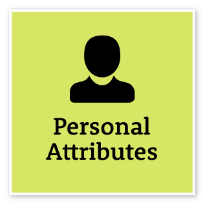 Act with IntegrityBe ethical and professional, and uphold and promote the public sector valuesRepresent the organisation in an honest, ethical and professional way and encourage others to do soAct professionally and support a culture of integrityIdentify and explain ethical issues and set an example for others to followEnsure that others are aware of and understand the legislation and policy framework within which they operateAct to prevent and report misconduct and illegal and inappropriate behaviourRepresent the organisation in an honest, ethical and professional way and encourage others to do soAct professionally and support a culture of integrityIdentify and explain ethical issues and set an example for others to followEnsure that others are aware of and understand the legislation and policy framework within which they operateAct to prevent and report misconduct and illegal and inappropriate behaviourRepresent the organisation in an honest, ethical and professional way and encourage others to do soAct professionally and support a culture of integrityIdentify and explain ethical issues and set an example for others to followEnsure that others are aware of and understand the legislation and policy framework within which they operateAct to prevent and report misconduct and illegal and inappropriate behaviourRepresent the organisation in an honest, ethical and professional way and encourage others to do soAct professionally and support a culture of integrityIdentify and explain ethical issues and set an example for others to followEnsure that others are aware of and understand the legislation and policy framework within which they operateAct to prevent and report misconduct and illegal and inappropriate behaviourAdeptAdept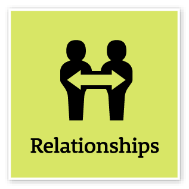 Communicate EffectivelyCommunicate clearly, actively listen to others, and respond with understanding and respectTailor communication to diverse audiencesClearly explain complex concepts and arguments to individuals and groupsCreate opportunities for others to be heard, listen attentively and encourage them to express their viewsShare information across teams and units to enable informed decision makingWrite fluently in plain English and in a range of styles and formatsUse contemporary communication channels to share information, engage and interact with diverse audiencesTailor communication to diverse audiencesClearly explain complex concepts and arguments to individuals and groupsCreate opportunities for others to be heard, listen attentively and encourage them to express their viewsShare information across teams and units to enable informed decision makingWrite fluently in plain English and in a range of styles and formatsUse contemporary communication channels to share information, engage and interact with diverse audiencesTailor communication to diverse audiencesClearly explain complex concepts and arguments to individuals and groupsCreate opportunities for others to be heard, listen attentively and encourage them to express their viewsShare information across teams and units to enable informed decision makingWrite fluently in plain English and in a range of styles and formatsUse contemporary communication channels to share information, engage and interact with diverse audiencesTailor communication to diverse audiencesClearly explain complex concepts and arguments to individuals and groupsCreate opportunities for others to be heard, listen attentively and encourage them to express their viewsShare information across teams and units to enable informed decision makingWrite fluently in plain English and in a range of styles and formatsUse contemporary communication channels to share information, engage and interact with diverse audiencesAdeptAdeptCommit to Customer ServiceProvide customer-focused services in line with public sector and organisational objectivesCommit to Customer ServiceProvide customer-focused services in line with public sector and organisational objectivesTake responsibility for delivering high-quality customer-focused servicesDesign processes and policies based on the customer’s point of view and needsUnderstand and measure what is important to customersUse data and information to monitor and improve customer service deliveryFind opportunities to cooperate with internal and external stakeholders to improve outcomes for customersMaintain relationships with key customers in area of expertiseConnect and collaborate with relevant customers within the communityTake responsibility for delivering high-quality customer-focused servicesDesign processes and policies based on the customer’s point of view and needsUnderstand and measure what is important to customersUse data and information to monitor and improve customer service deliveryFind opportunities to cooperate with internal and external stakeholders to improve outcomes for customersMaintain relationships with key customers in area of expertiseConnect and collaborate with relevant customers within the communityTake responsibility for delivering high-quality customer-focused servicesDesign processes and policies based on the customer’s point of view and needsUnderstand and measure what is important to customersUse data and information to monitor and improve customer service deliveryFind opportunities to cooperate with internal and external stakeholders to improve outcomes for customersMaintain relationships with key customers in area of expertiseConnect and collaborate with relevant customers within the communityTake responsibility for delivering high-quality customer-focused servicesDesign processes and policies based on the customer’s point of view and needsUnderstand and measure what is important to customersUse data and information to monitor and improve customer service deliveryFind opportunities to cooperate with internal and external stakeholders to improve outcomes for customersMaintain relationships with key customers in area of expertiseConnect and collaborate with relevant customers within the community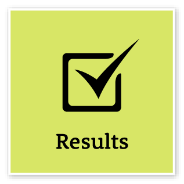 Think and Solve ProblemsThink, analyse and consider the broader context to develop practical solutionsThink and Solve ProblemsThink, analyse and consider the broader context to develop practical solutionsResearch and apply critical- thinking techniques in analysing information, identify interrelationships and make recommendations based on relevant evidenceAnticipate, identify and address issues and potential problems that may have an impact on organisational objectives and the user experienceApply creative-thinking techniques to generate new ideas and options to address issues and improve the user experienceSeek contributions and ideas from people with diverse backgrounds and experienceParticipate in and contribute to team or unit initiatives to resolve common  issues or barriers to effectivenessIdentify and share business process improvements to enhance effectivenessResearch and apply critical- thinking techniques in analysing information, identify interrelationships and make recommendations based on relevant evidenceAnticipate, identify and address issues and potential problems that may have an impact on organisational objectives and the user experienceApply creative-thinking techniques to generate new ideas and options to address issues and improve the user experienceSeek contributions and ideas from people with diverse backgrounds and experienceParticipate in and contribute to team or unit initiatives to resolve common  issues or barriers to effectivenessIdentify and share business process improvements to enhance effectivenessResearch and apply critical- thinking techniques in analysing information, identify interrelationships and make recommendations based on relevant evidenceAnticipate, identify and address issues and potential problems that may have an impact on organisational objectives and the user experienceApply creative-thinking techniques to generate new ideas and options to address issues and improve the user experienceSeek contributions and ideas from people with diverse backgrounds and experienceParticipate in and contribute to team or unit initiatives to resolve common  issues or barriers to effectivenessIdentify and share business process improvements to enhance effectivenessResearch and apply critical- thinking techniques in analysing information, identify interrelationships and make recommendations based on relevant evidenceAnticipate, identify and address issues and potential problems that may have an impact on organisational objectives and the user experienceApply creative-thinking techniques to generate new ideas and options to address issues and improve the user experienceSeek contributions and ideas from people with diverse backgrounds and experienceParticipate in and contribute to team or unit initiatives to resolve common  issues or barriers to effectivenessIdentify and share business process improvements to enhance effectivenessAdept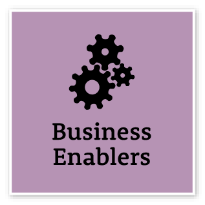 TechnologyUnderstand and use available technologies to maximise efficiencies and effectivenessTechnologyUnderstand and use available technologies to maximise efficiencies and effectivenessDemonstrate a sound understanding of technology relevant to the work unit, and identify and select the most appropriate technology for assigned tasksUse available technology to improve individual performance and effectivenessMake effective use of records, information and knowledge management functions and systemsSupport the implementation of systems improvement initiatives, and the introduction and roll-out of new technologiesDemonstrate a sound understanding of technology relevant to the work unit, and identify and select the most appropriate technology for assigned tasksUse available technology to improve individual performance and effectivenessMake effective use of records, information and knowledge management functions and systemsSupport the implementation of systems improvement initiatives, and the introduction and roll-out of new technologiesDemonstrate a sound understanding of technology relevant to the work unit, and identify and select the most appropriate technology for assigned tasksUse available technology to improve individual performance and effectivenessMake effective use of records, information and knowledge management functions and systemsSupport the implementation of systems improvement initiatives, and the introduction and roll-out of new technologiesDemonstrate a sound understanding of technology relevant to the work unit, and identify and select the most appropriate technology for assigned tasksUse available technology to improve individual performance and effectivenessMake effective use of records, information and knowledge management functions and systemsSupport the implementation of systems improvement initiatives, and the introduction and roll-out of new technologies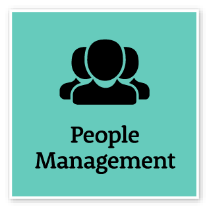 Manage and Develop PeopleEngage and motivate staff, and develop capability and potential in othersManage and Develop PeopleEngage and motivate staff, and develop capability and potential in othersDefine and clearly communicate roles, responsibilities and performance standards to achieve team outcomesAdjust performance development processes to meet the diverse abilities and needs of individuals and teamsDevelop work plans that consider capability, strengths and opportunities for developmentBe aware of the influences of bias when managing team membersSeek feedback on own management capabilities and develop strategies to address any gapsAddress and resolve team and individual performance issues, including unsatisfactory performance, in a timely and effective wayMonitor and report on team performance in line with established performance development frameworksDefine and clearly communicate roles, responsibilities and performance standards to achieve team outcomesAdjust performance development processes to meet the diverse abilities and needs of individuals and teamsDevelop work plans that consider capability, strengths and opportunities for developmentBe aware of the influences of bias when managing team membersSeek feedback on own management capabilities and develop strategies to address any gapsAddress and resolve team and individual performance issues, including unsatisfactory performance, in a timely and effective wayMonitor and report on team performance in line with established performance development frameworksDefine and clearly communicate roles, responsibilities and performance standards to achieve team outcomesAdjust performance development processes to meet the diverse abilities and needs of individuals and teamsDevelop work plans that consider capability, strengths and opportunities for developmentBe aware of the influences of bias when managing team membersSeek feedback on own management capabilities and develop strategies to address any gapsAddress and resolve team and individual performance issues, including unsatisfactory performance, in a timely and effective wayMonitor and report on team performance in line with established performance development frameworksDefine and clearly communicate roles, responsibilities and performance standards to achieve team outcomesAdjust performance development processes to meet the diverse abilities and needs of individuals and teamsDevelop work plans that consider capability, strengths and opportunities for developmentBe aware of the influences of bias when managing team membersSeek feedback on own management capabilities and develop strategies to address any gapsAddress and resolve team and individual performance issues, including unsatisfactory performance, in a timely and effective wayMonitor and report on team performance in line with established performance development frameworksAdeptOptimise Business OutcomesManage people and resources effectively to achieve public valueInitiate and develop longer-term goals and plans to guide the work of the team in line with organisational objectivesAllocate resources to ensure the achievement of business outcomes and contribute to wider workforce planningWhen planning resources, implement processes that encourage the attraction and retention of people of diverse cultures, backgrounds and experiencesEnsure that team members base their decisions on a sound understanding of business and risk management principles, applied in a public sector contextMonitor performance against standards and take timely corrective actionsKeep others informed about progress and performance outcomesInitiate and develop longer-term goals and plans to guide the work of the team in line with organisational objectivesAllocate resources to ensure the achievement of business outcomes and contribute to wider workforce planningWhen planning resources, implement processes that encourage the attraction and retention of people of diverse cultures, backgrounds and experiencesEnsure that team members base their decisions on a sound understanding of business and risk management principles, applied in a public sector contextMonitor performance against standards and take timely corrective actionsKeep others informed about progress and performance outcomesInitiate and develop longer-term goals and plans to guide the work of the team in line with organisational objectivesAllocate resources to ensure the achievement of business outcomes and contribute to wider workforce planningWhen planning resources, implement processes that encourage the attraction and retention of people of diverse cultures, backgrounds and experiencesEnsure that team members base their decisions on a sound understanding of business and risk management principles, applied in a public sector contextMonitor performance against standards and take timely corrective actionsKeep others informed about progress and performance outcomesInitiate and develop longer-term goals and plans to guide the work of the team in line with organisational objectivesAllocate resources to ensure the achievement of business outcomes and contribute to wider workforce planningWhen planning resources, implement processes that encourage the attraction and retention of people of diverse cultures, backgrounds and experiencesEnsure that team members base their decisions on a sound understanding of business and risk management principles, applied in a public sector contextMonitor performance against standards and take timely corrective actionsKeep others informed about progress and performance outcomesInitiate and develop longer-term goals and plans to guide the work of the team in line with organisational objectivesAllocate resources to ensure the achievement of business outcomes and contribute to wider workforce planningWhen planning resources, implement processes that encourage the attraction and retention of people of diverse cultures, backgrounds and experiencesEnsure that team members base their decisions on a sound understanding of business and risk management principles, applied in a public sector contextMonitor performance against standards and take timely corrective actionsKeep others informed about progress and performance outcomesAdeptCOMPLEMENTARY CAPABILITIESCOMPLEMENTARY CAPABILITIESCOMPLEMENTARY CAPABILITIESCOMPLEMENTARY CAPABILITIESCapability Group/SetsCapability NameDescriptionLevel Display Resilience and CourageBe open and honest, prepared to express your views, and willing to accept and commit to changeManage SelfShow drive and motivation, an ability to self-reflect and a commitment to learningValue Diversity and InclusionDemonstrate inclusive behaviour and show respect for diverse backgrounds, experiences and perspectivesWork CollaborativelyCollaborate with others and value their contributionInfluence and NegotiateGain consensus and commitment from others, and resolve issues and conflictsDeliver ResultsAchieve results through the efficient use of resources and a commitment to quality outcomesPlan and PrioritisePlan to achieve priority outcomes and respond flexibly to changing circumstancesDemonstrate AccountabilityBe proactive and responsible for own actions, and adhere to legislation, policy and guidelinesFinanceUnderstand and apply financial processes to achieve value for money and minimise financial riskProcurement and Contract ManagementUnderstand and apply procurement processes to ensure effective purchasing and contract performanceProject ManagementUnderstand and apply effective project planning, coordination and control methodsInspire Direction and PurposeCommunicate goals, priorities and vision, and recognise achievementsManage Reform and ChangeSupport, promote and champion change, and assist others to engage with change